    桃園市進出口商業同業公會 函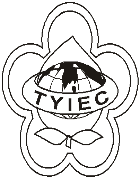          Taoyuan Importers & Exporters Chamber of Commerce桃園市桃園區春日路1235之2號3F           TEL:886-3-316-4346   886-3-325-3781   FAX:886-3-355-9651ie325@ms19.hinet.net     www.taoyuanproduct.org受 文 者：夏暉物流有限公司 發文日期：中華民國109年10月12日發文字號：桃貿豐字第20594號附    件：主   旨：衛生福利部食品藥物管理署訂於109年10月23日(星期         五)下午2時假宜蘭縣農會三樓大禮堂召開「豬肉及豬可         食部位原料之原產地標示規定」說明會一案，詳如說明，         請查照。說   明：     一、依據衛生福利部109年10月6日衛授食字第1091303295         號函辦理。     二、為宣導衛生福利部近日公告之豬肉及豬可食部位原料原產         地標示相關規定，以利各界了解及遵循，衛生福利部食品         藥物管理署於109年10月23日假宜蘭縣農會三樓大禮堂         召開「豬肉及豬可食部位原料之原產地標示規定」說明會，會議議程如附件，惠請會員踴躍參與。     三、因會議室座位有限，請逕上食品標示諮詢服務平台(http:         //www.foodlabel.org.tw)>其他相關資料專區>「豬肉及豬可食部位原料之原產地標示規定」說明會及「109年度         食品標示法規」說明會，先行報名。 理事長  簡 文 豐